Тема недели «Мамочка любимая»Лепка «Мимоза» (пластилинография)Задачи:-Учить детей лепить цветок мимозы из пластилина. -Создавать точный образ мимозы путем использования разнообразных способов лепки (раскатывание, сплющивание, скатывание, отщипывание, сворачивание в трубочку). -Использовать стеку для придания пышности цветку, делать надрезы на листочках. -Развивать творческие способности, усидчивость, аккуратность, учить доводить начатое до конца. Воспитывать художественный вкус.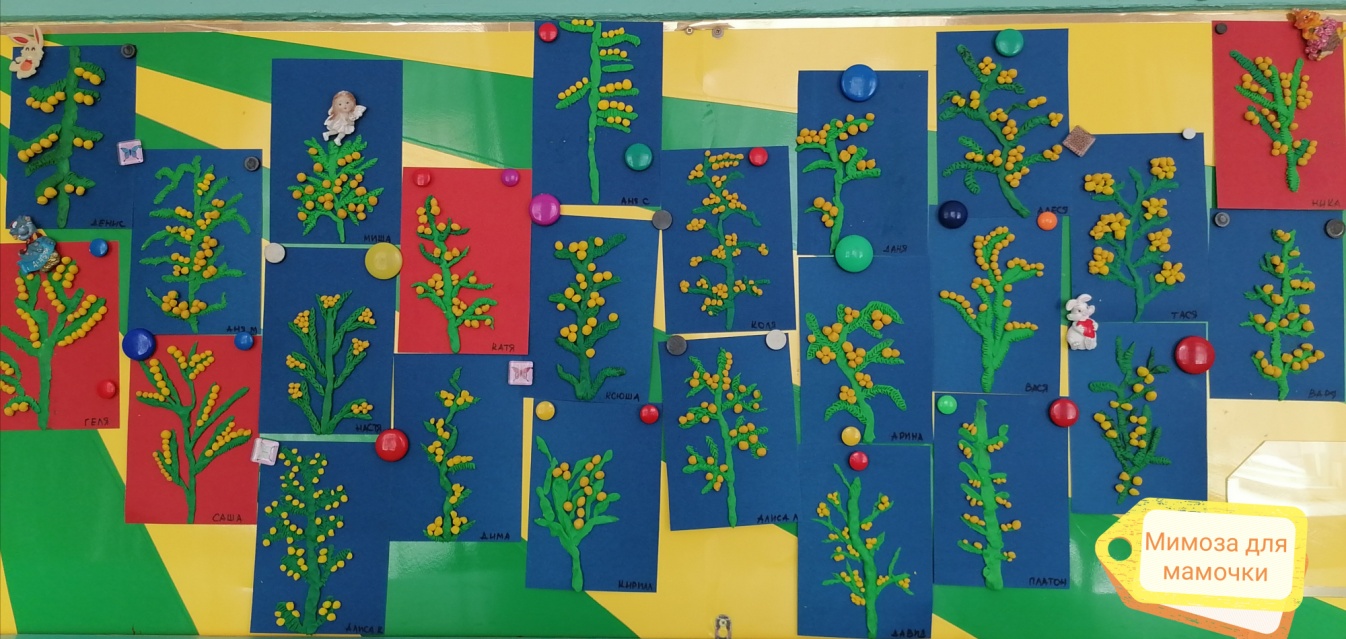 Объемная аппликация. Открытка «Букет для любимой мамы»Задачи:-Продолжать учить детей создавать несложную композицию;-Закреплять приёмы создания композиции и приёмы её наклеивания, умение подбирать цвета для цветового решения композиции;-Развивать эстетическое восприятие, чувство прекрасного; развивать воображение, фантазию, учить детей видеть красоту цветов.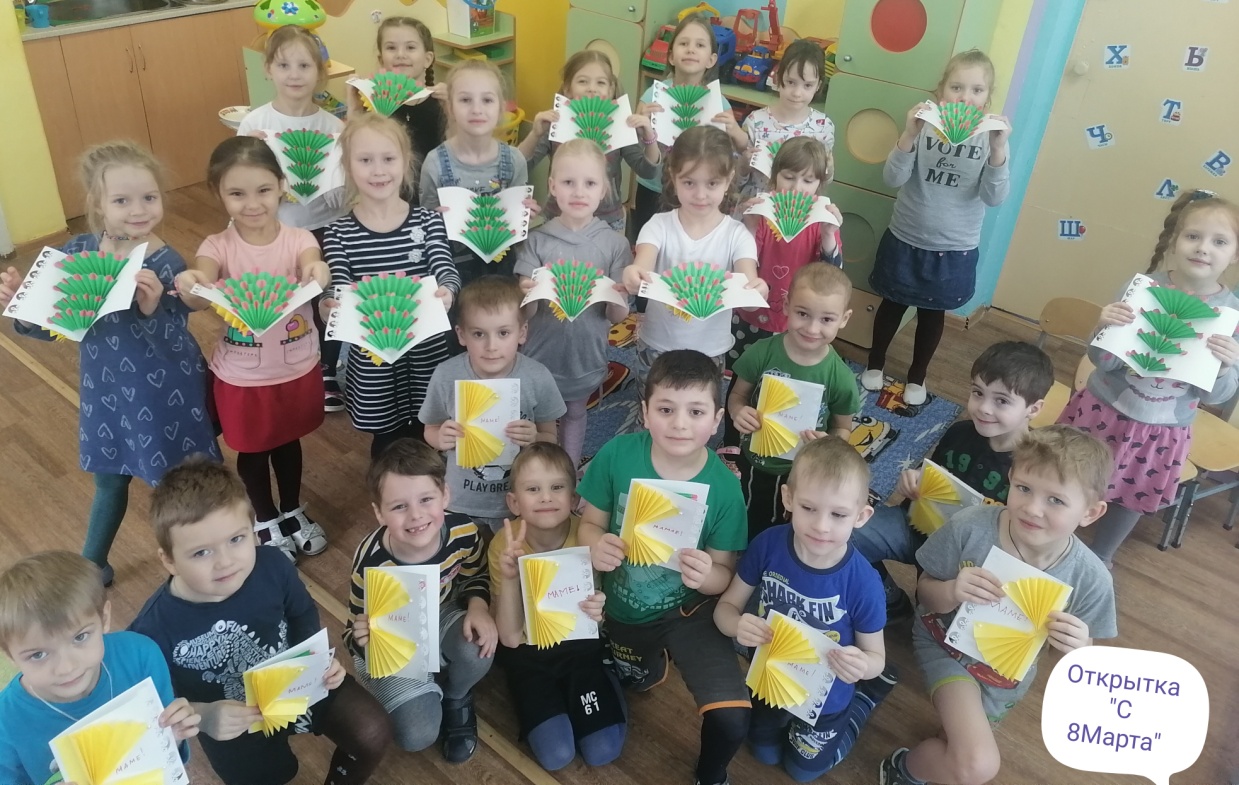 Рисование. Ниткография «Цветы»Задачи:-Продолжать учить детей разным нетрадиционным способам рисования, познакомить с новым необычным изобразительным материалом.-Развивать цветовосприятие, умение подбирать для своей композиции соответствующие цветовые сочетания.-Научить спиралеобразно выкладывать нить на листе бумаги, развивать координацию движений, мелкую моторику кистей рук.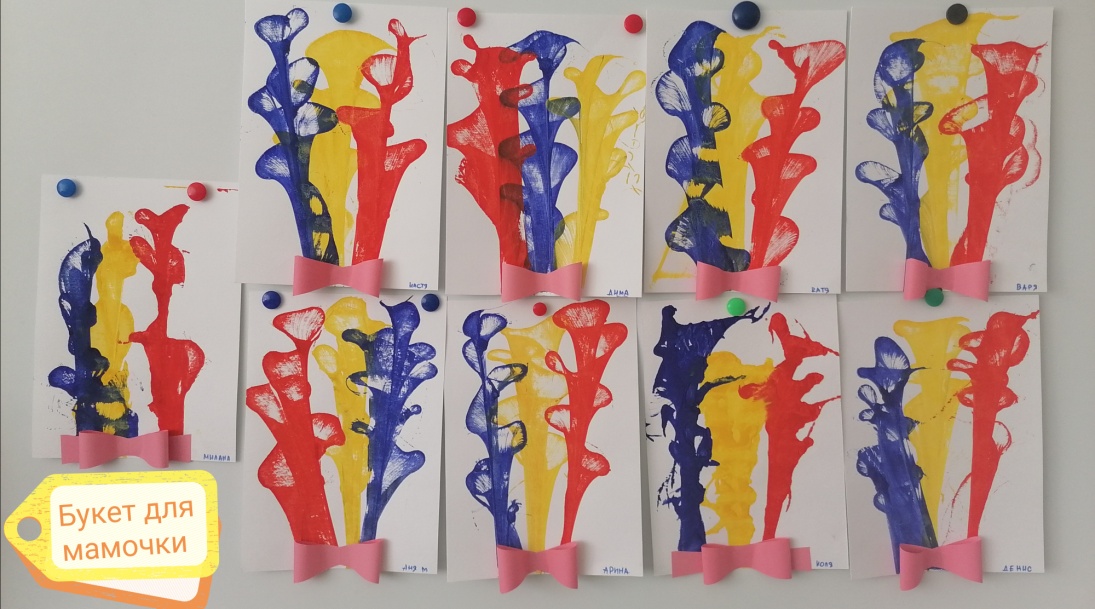 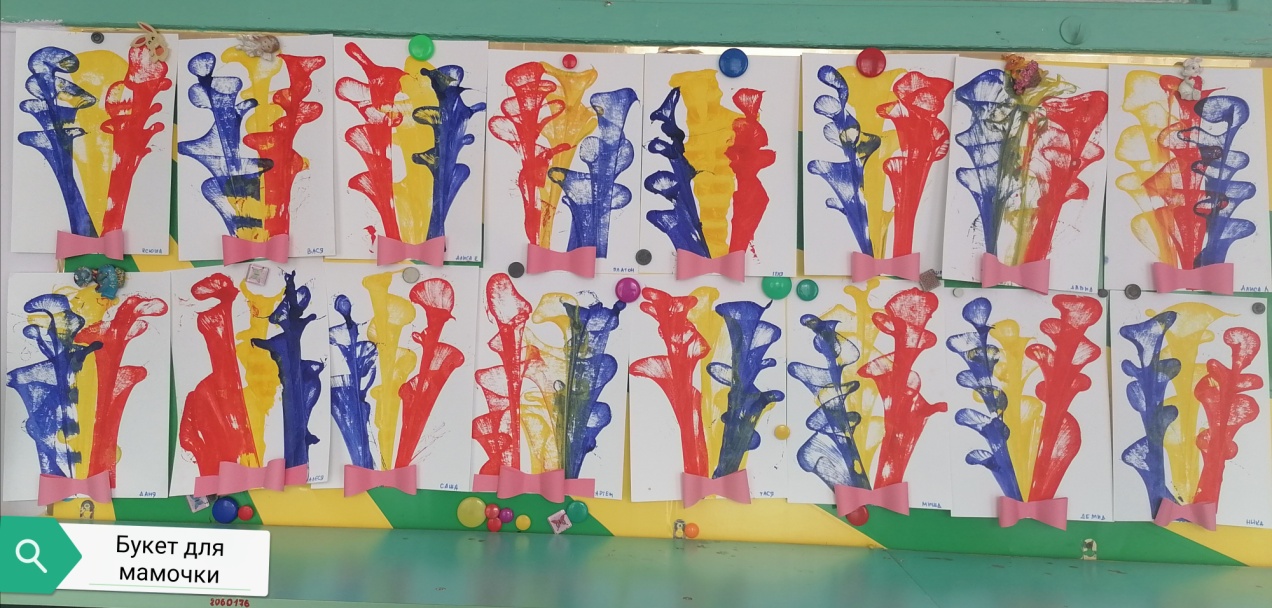 